MINIMAX 2013-2014 November    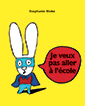 December     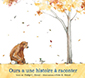 January          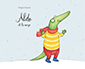 February        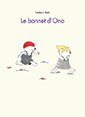    March    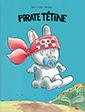            April      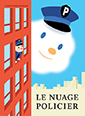            May       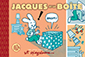            June       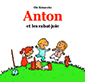 